Lección 5: Ordenemos números del 1 al 20Pensemos en el orden de los números del 1 al 20.5.1: Ordenemos númerosEscribe los números en orden.____________________________________________________________________________________________________________________________________________________________________________________5.3: Centros: Momento de escogerEscoge un centro.Menos, lo mismo, más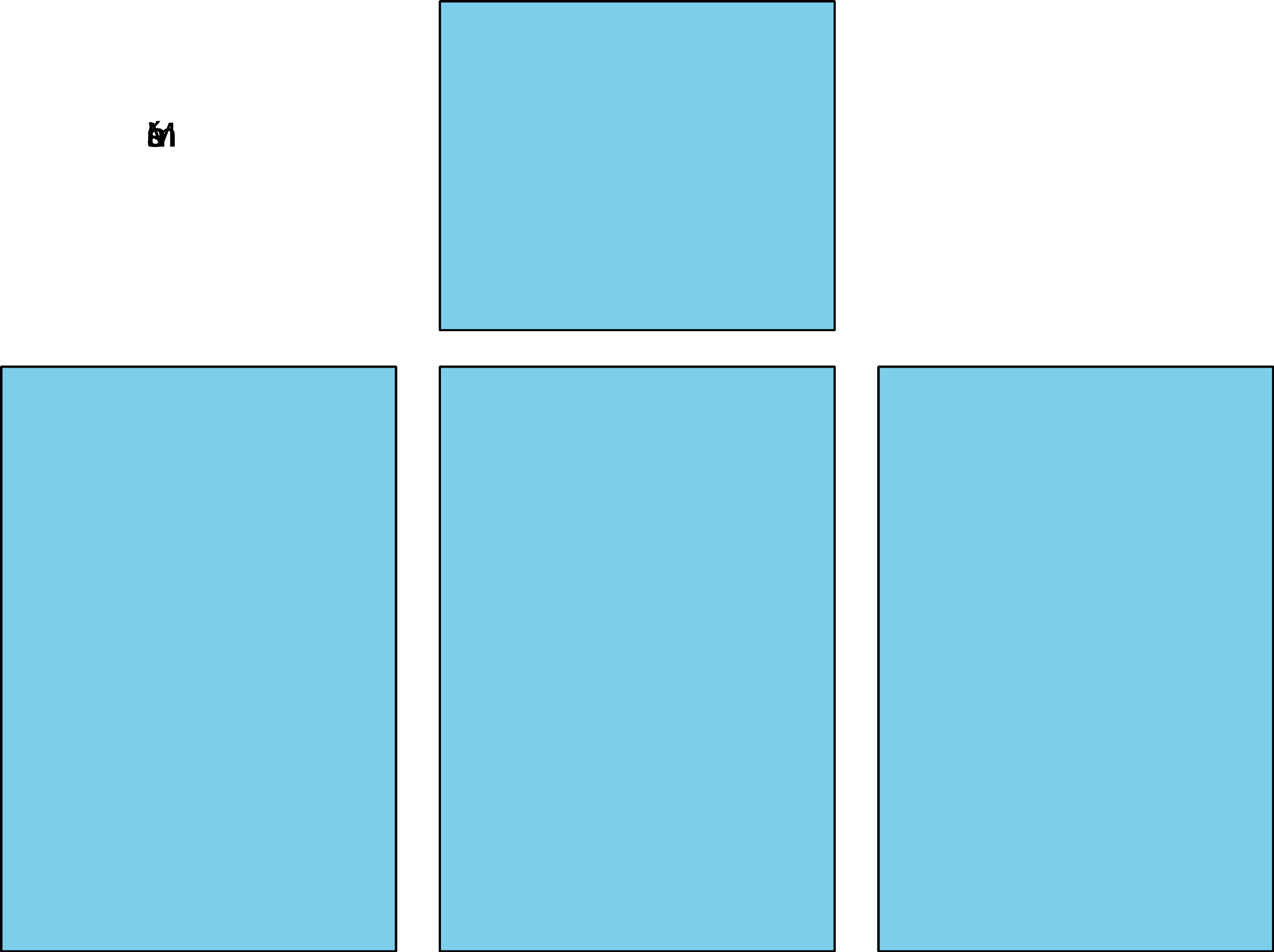 Dedos matemáticos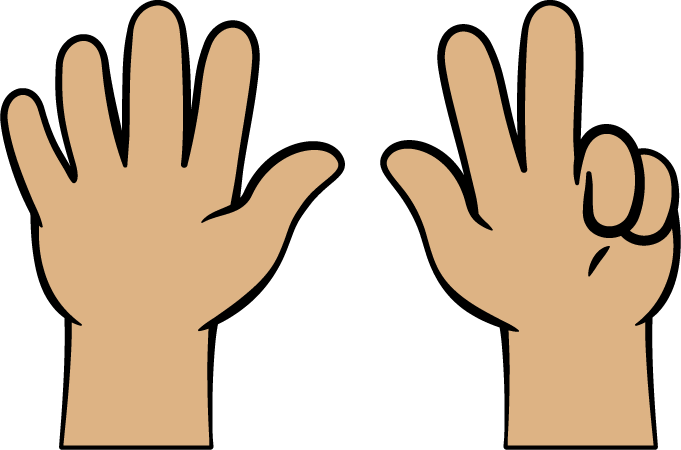 Construcción de torres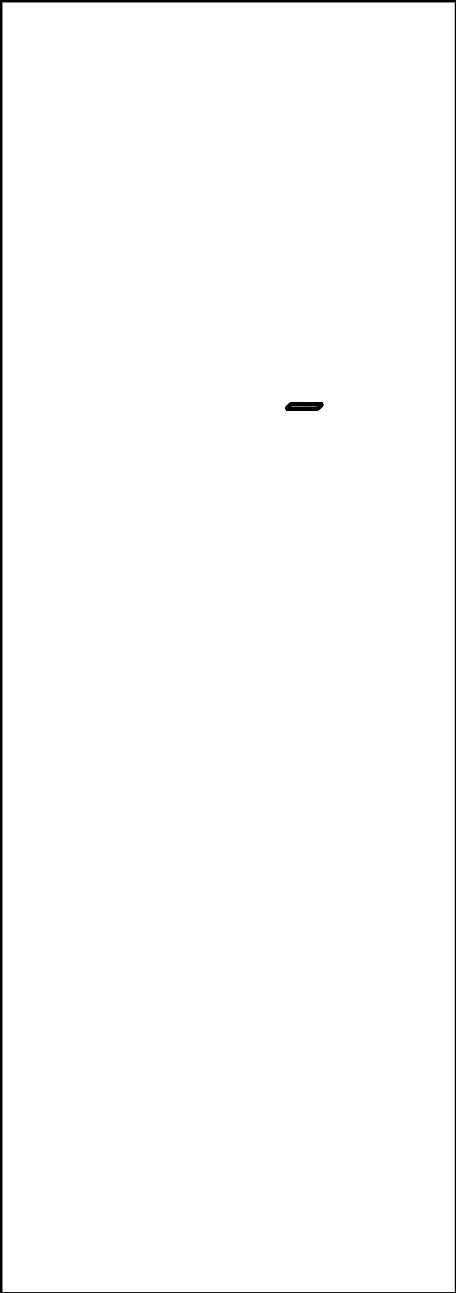 Historias matemáticas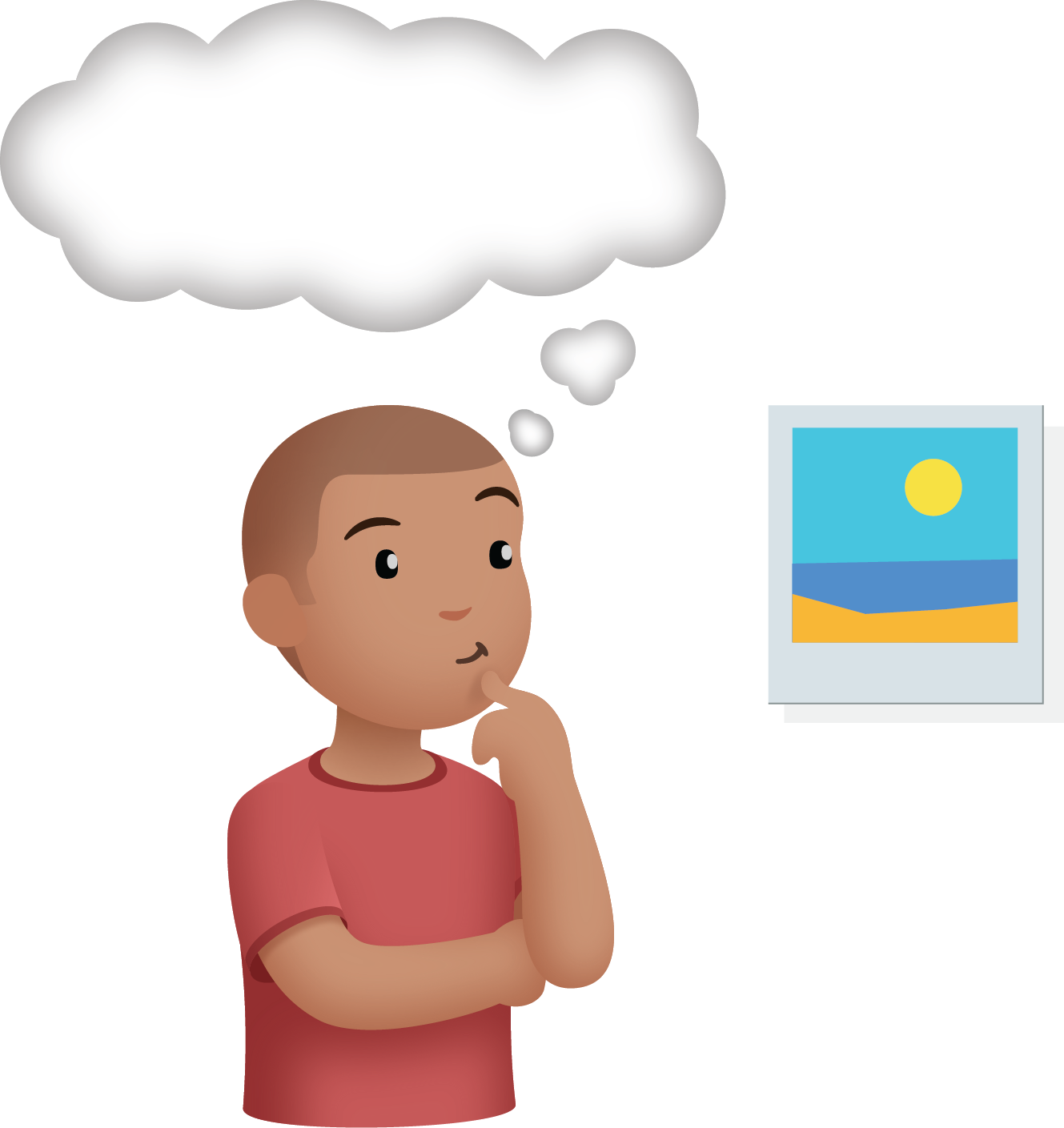 ¿Cuál es?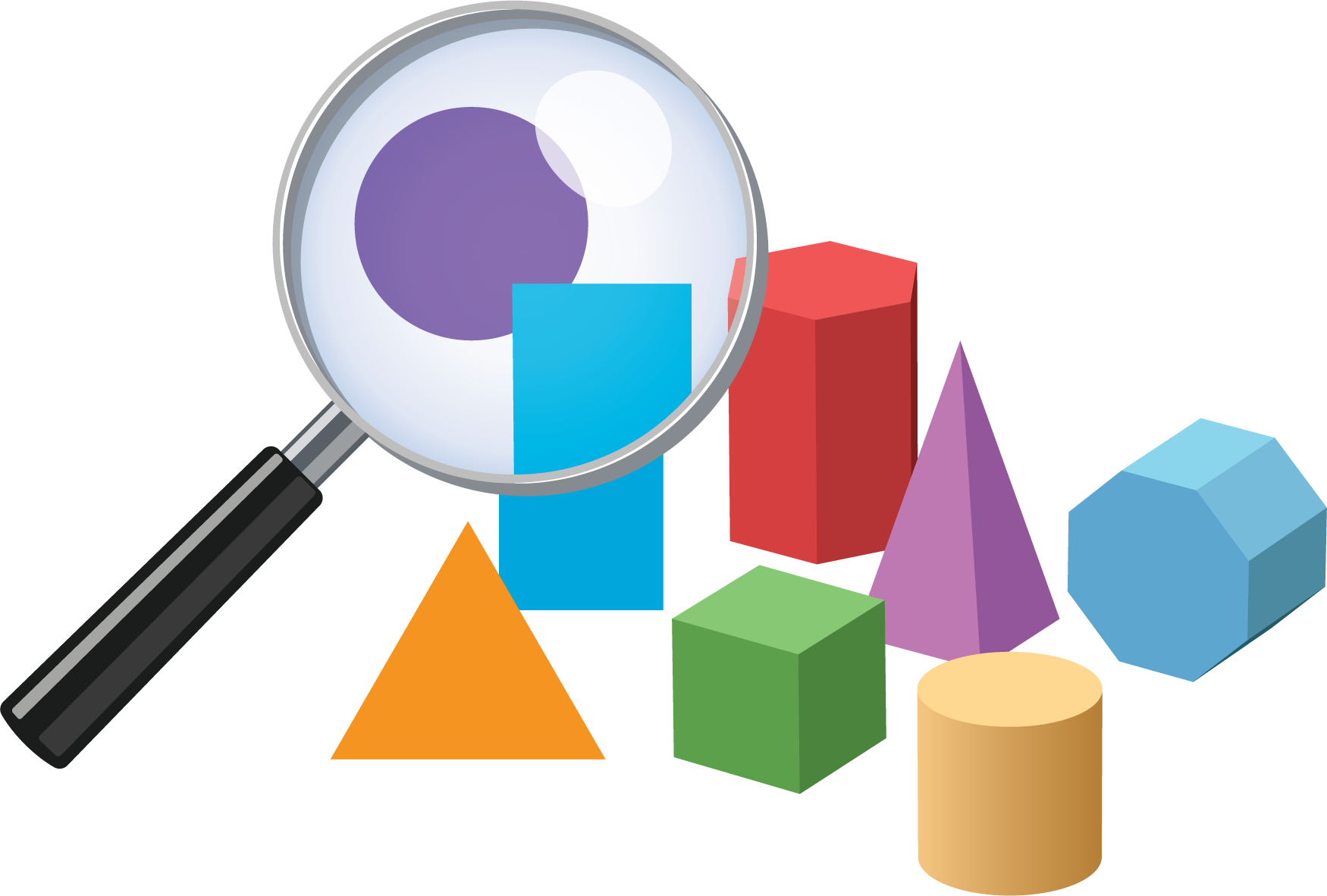 Section SummarySection SummaryEn esta sección, contamos y comparamos grupos de objetos.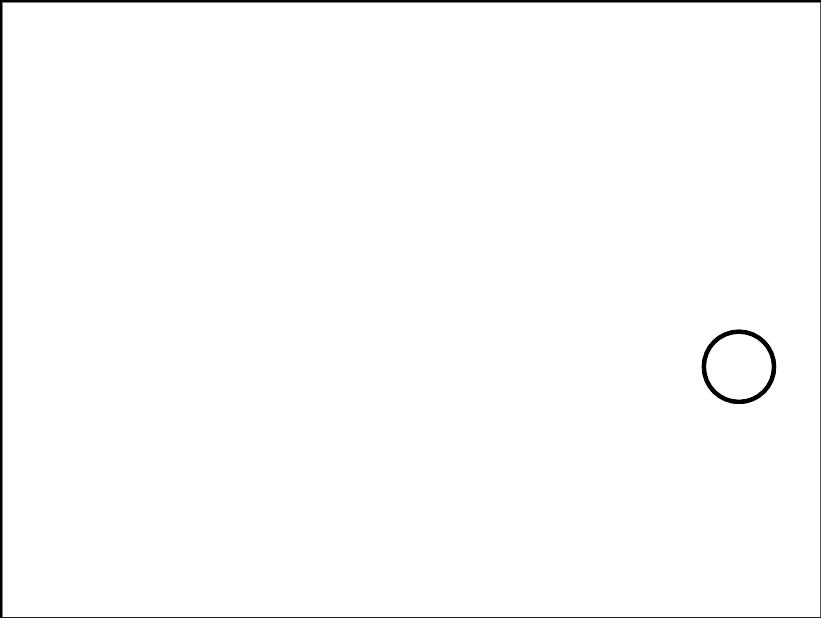 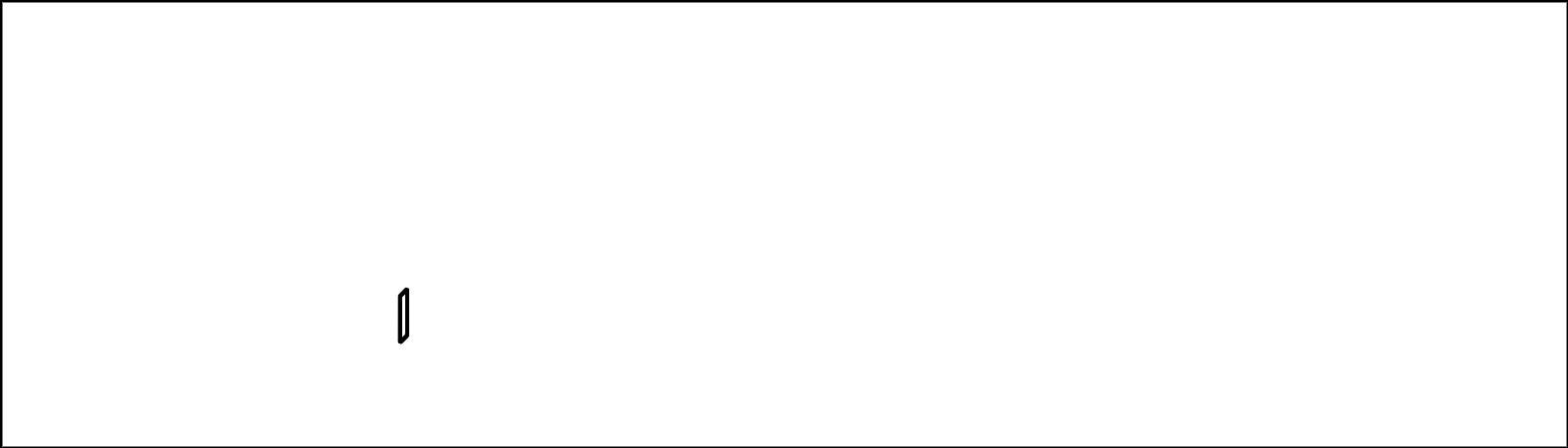 Hay 14 fichas y 12 cubos. Hay menos cubos.También nos ayudó lo que sabemos sobre cómo contar para descifrar 1 más y 1 menos.1, 2, 3, 4, 5, 6, 7, 88 es 1 más que 7.Había 10 personas en el bus. Después 1 persona bajó del bus. ¿Cuántas personas hay ahora en el bus?1, 2, 3, 4, 5, 6, 7, 8, 9, 10Cuando contamos, el 9 está antes que el 10, así que 9 es 1 menos que 10.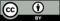 © CC BY 2021 Illustrative Mathematics®